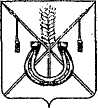 АДМИНИСТРАЦИЯ КОРЕНОВСКОГО ГОРОДСКОГО ПОСЕЛЕНИЯКОРЕНОВСКОГО РАЙОНАПОСТАНОВЛЕНИЕот 14.03.2016    		                                                  			  № 413г. Кореновск О проекте решения Совета Кореновского городского поселения Кореновского района «О назначении публичных слушаний попроекту годового отчёта об исполнении бюджета Кореновскогогородского поселения Кореновского района за 2015 год»В соответствии с решением Совета Кореновского городского поселения Кореновского района от 22 апреля 2014 года № 426 «Об утверждении Положения «О порядке внесения проектов нормативных правовых актов в Совет Кореновского городского поселения», администрация Кореновского городского поселения Кореновского района п о с т а н о в л я е т:1. Согласиться с проектом решения Совета Кореновского городского поселения Кореновского района «О назначении публичных слушаний по проекту годового отчёта об исполнении бюджета Кореновского городского поселения Кореновского района за 2015 год».2. Направить проект решения «О назначении публичных слушаний по проекту годового отчёта об исполнении бюджета Кореновского городского поселения Кореновского района за 2015 год» в Совет Кореновского городского поселения Кореновского района для рассмотрения в установленном порядке (прилагается).3. Назначить представителем главы Кореновского городского поселения Кореновского района при обсуждении данного проекта решения в Совете Кореновского городского поселения начальника финансово-экономического отдела администрации Кореновского городского поселения Ю.А. Киричко.4. Общему отделу администрации Кореновского городского поселения Кореновского района (Воротникова) обеспечить размещение настоящего постановления на официальном сайте администрации Кореновского городского поселения Кореновского района в информационно-телекоммуникационной сети «Интернет».5. Постановление вступает в силу со дня его подписания.ГлаваКореновского городского поселенияКореновского района						                         Е.Н. ПергунПРОЕКТ РЕШЕНИЯСовета Кореновского городского поселения Кореновского районаот ____________   					                                       № ___                                                            г. Кореновск О назначении публичных слушаний по проекту годового отчёта об исполнении бюджета Кореновского городского поселения Кореновского района за 2015 годВ целях реализации принципа гласности бюджетной системы                          Российской Федерации и прав граждан на осуществление местного самоуправления, в соответствии с Федеральным законом от 6 октября                               2003 года № 131-ФЗ «Об общих принципах местного самоуправления в Российской Федерации», руководствуясь статьями 17, 26, 75  Устава Кореновского городского поселения, Положением о публичных слушаниях, утверждённых решением Совета Кореновского городского поселения Кореновского района от 8 ноября 2006 года № 97, Совет Кореновского городского поселения р е ш и л:1. Назначить публичные слушания по проекту отчёта об                                  исполнении бюджета Кореновского городского поселения за 2015 год                              на 7 апреля 2016 года.2. Утвердить состав организационного комитета (далее оргкомитет) по подготовке и проведению публичных слушаний по проекту отчёта об исполнении бюджета Кореновского городского поселения за 2015 год согласно приложению к настоящему решению.3. Организационно-кадровому отделу администрации Кореновского городского поселения Кореновского района (Колесова) предложить оргкомитету для утверждения перечень должностных лиц, специалистов организаций и представителей общественности, приглашаемых к участию в слушаниях в качестве экспертов.4. Оргкомитету опубликовать до 24 марта 2015 года информацию о времени и месте проведения публичных слушаний по проекту отчёта об исполнении бюджета Кореновского городского поселения Кореновского района за 2015 год в газете «Кореновские вести».25. Решение подлежит официальному опубликованию в газете «Вестник органов местного самоуправления Кореновского городского поселения Кореновского района» и размещению на официальном сайте администрации Кореновского городского поселения Кореновского района в информационно-телекоммуникационной сети Интернет.6. Контроль за выполнением настоящего решения возложить на постоянную комиссию Совета Кореновского городского поселения Кореновского района по бюджету и финансам (Турчин).7. Решение вступает в силу после его  официального опубликования.СОСТАВорганизационного комитета по подготовке и проведению публичных слушаний по проекту отчёта об исполнении бюджета Кореновского городского поселения Кореновского района за 2015 годНачальник финансово-экономическогоотдела администрации Кореновского городского поселения				                                         Ю.А. КиричкоПРИЛОЖЕНИЕк постановлению	администрацииКореновского городского поселенияКореновского районаот 14.03.2016 № 413Глава Кореновского городского поселения Кореновского района                                        Е.Н. ПергунПредседатель Совета Кореновскогогородского поселения Кореновского района                                Е.Д. Деляниди                   ПРИЛОЖЕНИЕк решению Совета Кореновского городского поселения Кореновского районаот  ____________ № _____Воротникова Марианна Олеговна - начальник общего отдела администрации Кореновского городского поселения;Голова Анжелика Николаевна- главный специалист финансово-экономического отдела администрации Кореновского городского поселения; Громов Роман Филиппович- заместитель главы Кореновского городского поселения Кореновского района;Киричко Юлия Александровна - начальник финансово-экономического отдела администрации Кореновского городского поселения; Колесова Марина Владимировна- начальник организационно-кадрового отдела администрации Кореновского городского поселения;РусановаТатьяна Николаевна- главный специалист юридического отдела администрации Кореновского городского поселения;Турчин Сергей Владимирович- председатель постоянной комиссии по бюджету и финансам Совета Кореновского городского поселения Кореновского района.